REUNIÓN CONSEJO ACADÉMICOMARZO 5 DE 2021ACTA N° ___Día:			marzo 05 de 2021Hora:			08.00 a.m. – 01.00 p.m.Lugar:			Virtual (Lugar de Residencia de Cada Docente)Moderadora:		Profe María VictoriaVideo Llamada: 	Prepara Profe Gustavo AdolfoORDEN DEL DÍAOración – reflexión a cargo de Edgar y AlejandroLlamado a lista y verificación del QuórumLectura y Aprobación del Acta AnteriorContinuación Preparación Día E 2020Plenaria: informe global de lo realizadoAsuntos VariosCapacitación Profe Luz DaryLista RestauranteAlumnos SIMAT actualizado – Alumnos MASTER2000 actualizadoEvaluación y Fin de la Jornada Laboral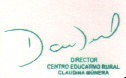 DAVIDANIEL RESTREPO VELÁSQUEZ70042918DirectorC.E.R. CLAUDINA MÚNERA3225268240